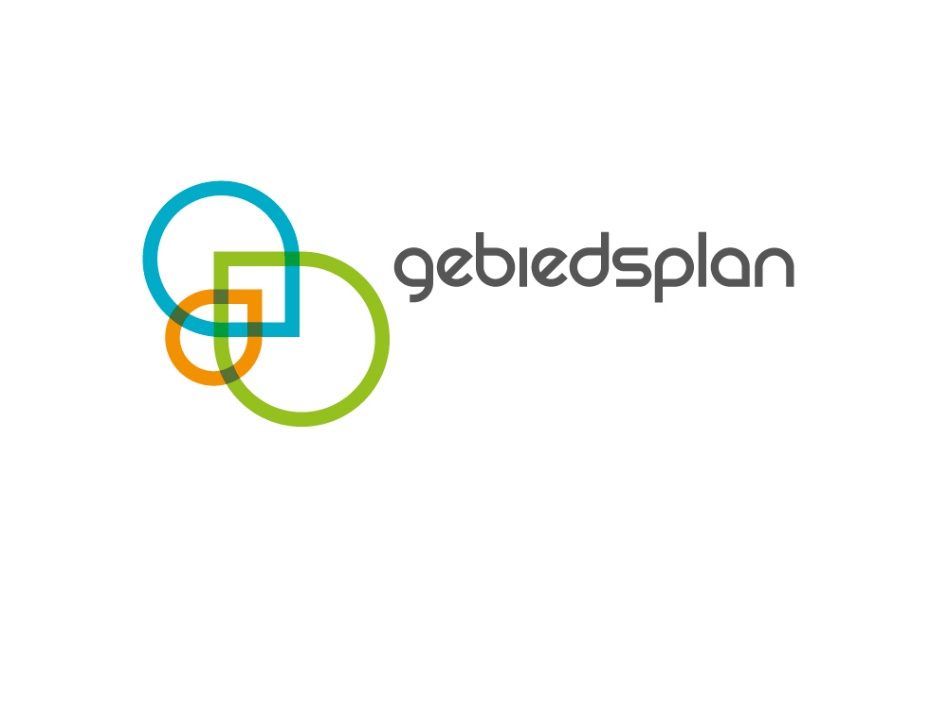 AgendaVaststellen van de agenda en notulen van de vorige keer.
De voorzitter opent de vergadering en heet een ieder van harte welkom. Bedankt voor de verzorging van de plantenbakken. 
Notulen vorige keer geen bijzonderheden. Actie punten vorige vergadering.Veegplan: Een veegplan is een bestemmingsplan waarin meerdere ontwikkelingen tegelijk worden geregeld. Dat scheelt kosten voor de initiatiefnemers, omdat ze alle kosten (ook leges) kunnen delen. Zonder verzoek van eigenaars van opstallen kan de gemeente niet zondermeer de bestemming van vastgoed wijzigen. Een wijziging van bestemming voor vastgoed start dus met een plan (principeverzoek) van de eigenaar voor een andere invulling van de locatie. Dat plan wordt door de gemeente  getoetst op haalbaarheid/wenselijkheid. Als daar een ‘ja’ uitrolt, dan kijken we samen met de initiatiefnemer wat de beste procedure is. Wegens de komst van de Omgevingswet op 1 januari 2024 is een veegplan geen optie meer. Vanaf die datum kunnen we geen bestemmingsplannen meer maken. De tijd tussen nu en 1 januari is te kort om een plan te laten ontwikkelen door de eigenaren, die te toetsen en daarna een bestemmingsplan op te stellen. Onder de omgevingswet bestaat zoiets als een veegplan niet meer. Speeltuin Vlashaard: Na de inloopavond wordt gewerkt aan een nieuw ontwerp. Dit nieuwe ontwerp moet ook worden doorgerekend. Het is op dit moment nog wachten op offertes van de aannemer die het werk moet gaan maken. Er is veel drukte in de aannemerij waardoor het iets langer duurt voordat er een nieuw ontwerp uit kan worden gebracht. Vanuit de gemeente wordt veel druk uitgeoefend om de offertes te krijgen. De verwachting is dat uiterlijk in juni het ontwerp wordt gedeeld met de klankbordgroep. Bij dit ontwerp wordt ook voorzien in een planning voor uitvoering/aanleg speeltuin.
Drainage van het speeltuintje is nooit doorgespoten, moet dit vernieuwd worden? Veel onduidelijk over het verloop van het speeltuintje, geen terugkoppeling. Angelic de mails doorsturen. Slechtwegdek / groot onderhoud:Na de bouwvak start een ingineursbureau . 
November /december 1e bijeenkomst met de inwoners  duidelijke wens eerst een inspreekavond voor plannen concreet worden. Via buitenbeterapp blijven melden. Hele dijk is slecht in Noordhoek ook dreef richting Fijnaart
Angelic vraagt bij Diana een overzichtskaartje welke wegen en nu precies aangepakt worden. Ook andere straten in Noordhoek hebben onderhoud nodig. Aanvulling Diana Kaasenbrood
Tijdens de dorpstafelvergadering wordt aangegeven dat er veel gaten in de dijken zitten. Inwoners uit het dorp weten de weg goed te vinden richting de gemeente zij melden het in de Buitenbeterapp. De gemeente zorgt ervoor dat de gaten in het wegdek telkens worden gerepareerd.Inwoners spreken uit dat zij toch ontevreden zijn. Ondanks dat de gemeente de gaten in het wegdek na meldingen weer sluit komt het ook steeds voor dat een gat enkele meters verder niet wordt gedicht. De gebiedscoördinator heeft dit overlegd met de wegenbeheerder van de gemeente. Zij geeft aan dat de dijken aan het einde van hun levensduur zijn en daarom wordt groot onderhoud uitgevoerd. Gaten die nu ontstaan worden met koud asfalt telkens gerepareerd. Echter is dit een lapmiddel. Het aangebrachte asfalt wordt vaak snel weer uit de dijk gereden en gaten moeten diep genoeg zijn om die te kunnen vullen. Nu lijkt het dat we niet goed opletten en bepaalde gaten niet vullen. Inwoners kunnen ervan uitgaan dat we bij iedere melding ook verder kijken en andere “diepe” gaten die we zien worden ook repareren. We zijn inwoners ontzettend dankbaar dat zij iedere keer de moeite nemen om meldingen te maken. We hopen en gaan ervan uit dat na het groot onderhoud deze problemen tot een verleden horen. Zie plattegrondDorpshuis NoordhoekVoortgang gaat traag. Renovatie huidige gebouw functies blijven, kdv, gymzaal. Nieuwe projectleider vanuit woonkwartier Mark Nouw, voor de zomer duidelijkheid. Er moeten nog afspraken met de beheerstichting gemaakt worden voor de zomer, waar gaan de huidige gebruiken tijdens renovatie naartoe. Planning verbouwing nog onduidelijk. Er is een QR code volg de verbouwing, deze laat oude informatie zien. Wordt bij MFC ook energie besparende maatregelen genomen. Na de verbouwing een Lekcheck. Energiek MoerdijkDimph geeft uitleg. Zie PP
Iedere gemeente heeft een energie loket. Energiekmoerdijk.nlWindtrubines, nu vanuit de gemeente het beleid geen extra windtrubines. Ieder gemeente heeft voor een bepaald aantal getekend Moerdijk zit hier al ruim aan. Gebiedsplannen en nieuwe kernkaarten. 
zie gebiedsplannen.nlVolgende vergaderingenPodium, Angelic gaat zich hier in verdiepen, mails doorsturen naar haar. Volgende dorpstafel 20 september voor nieuwe inwoners Hans brengt flyers rond bij de nieuwe inwoners. Verenigingen uitnodigen om zich te presenteren. Wat verder ter tafel komtWie is de wijkagent van noordhoek. 
Jan Zeeven BOAGuido van den Broek wijkagentAfsluitingBetreft overleg:Dorpstafel NoordhoekLocatie:Cafe de Kroon Noordhoek Datum overleg:Woensdag 24 mei 2023Aanvang/ einde:19:30 – 21:30 uurVoorzitter:Notulist:Tineke van DijkhorstHellen BurgersGenodigd:Leden van dorpstafel